Правила безопасного поведения на воде:Купаться только в специально оборудованных местахНе нырять в незнакомых местахНе заплывать за буйкиНе приближаться к судамНе хватать друг друга за руки и ноги во время игр на водеНе умеющим плавать купаться только в специально оборудованных местах глубиной не боле 1,2 метра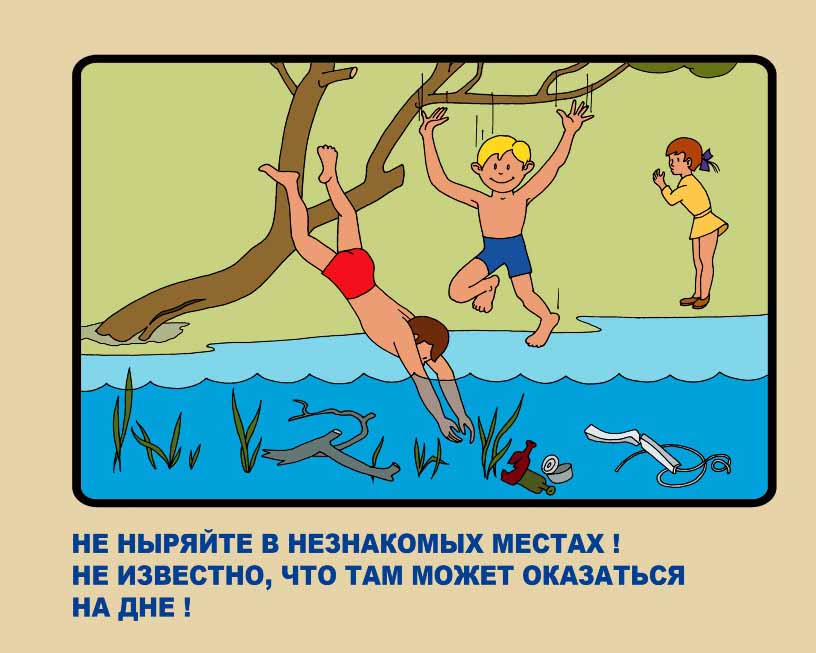 Если тонет человек:Сразу громко зовите на помощь: «Человек тонет!»Попросите вызвать спасателей и «скорую помощь»Бросьте тонущему спасательный круг, длинную веревку с узлом на концеЕсли хорошо плаваете, снимите одежду и обувь и вплавь доберитесь до тонущегоЗаговорите с ним. Если услышите адекватный ответ, смело подставляйте ему плечо в качестве опоры и помогите доплыть до берега. Если же утопающий находится в панике, схватил вас и тащит за собой в воду, применяйте силу. Если освободиться от захвата вам не удается, сделайте глубокий вдох и нырните под воду, увлекая за собой спасаемого. Он обязательно отпустит вас. Если утопающий находится без сознания, можно транспортировать его до берега, держа за волосыПрокуратура Октябрьского района города Кирова 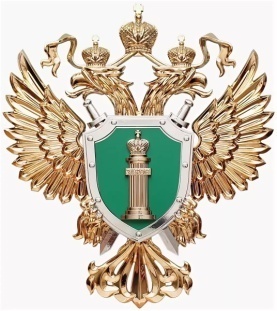 ИНФОРМАЦИОННО–СПРАВОЧНАЯ БРОШЮРА«Правила безопасности на воде»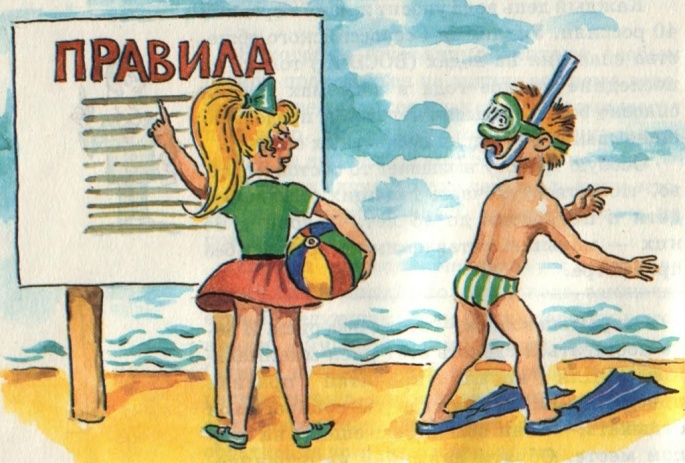 Киров2020Если тоните сами:Не паникуйтеСнимите с себя лишнюю одежду, обувь, кричите, зовите на помощьПеревернитесь на спину, широко раскиньте руки, расслабьтесь, сделайте несколько глубоких вдоховПрежде, чем пойти купаться, не забудьте взять с собой английскую булавку. Она поможет вам, если в воде начнутся судороги. Если же у вас свело ногу, а булавки при себе нет, ущипните несколько раз икроножную мышцу. Если это не помогает, крепко возьмитесь за большой палец ноги и резко выпрямите его. Плывите к берегу.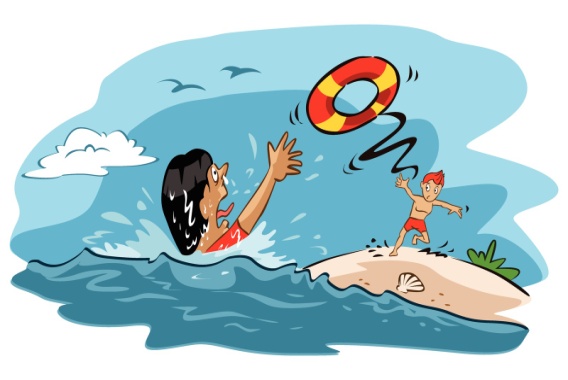 Вы захлебнулись водой:Не паникуйте, постарайтесь развернуться спиной к волнеПрижмите согнутые в локтях руки к нижней части груди и сделайте несколько резких выдохов, помогая себе рукамиЗатем очистите от воды нос и сделайте несколько глотательных движенийВосстановив дыхание, ложитесь на живот и двигайтесь к берегуПри необходимости позовите людей на помощьПри пользовании лодкой, катамараном, скутером запрещается:Оправляться в путь без спасательного жилетаОтплывать далеко от берегаВставать, переходить и раскачиваться в лодкеНырять с лодкиЗалезать в лодку через борт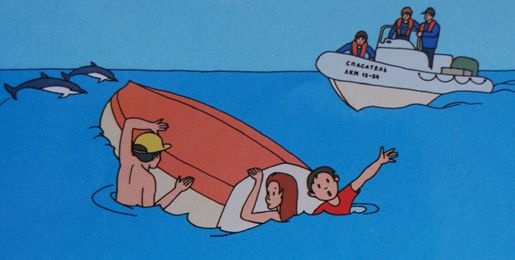 Правила оказания помощи при утоплении:Перевернуть пострадавшего лицом вниз, опустить голову ниже тазаОчистить ротовую полостьРезко надавить на корень языкаПри появлении рвотного и кашлевого рефлексов – добиться полного удаления воды из дыхательных путей и желудка.Если нет рвотных движений и пульса – положить на спину и приступить к реанимации (искусственное дыхание, непрямой массаж сердца). При появлении признаков жизни – перевернуть лицом вниз, удалить воду из легких и желудкаВызвать "скорую помощь"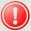 Только неукоснительное соблюдение мер безопасного поведения на воде может предупредить беду!